新 书 推 荐中文书名：《翠鸟的妻子们》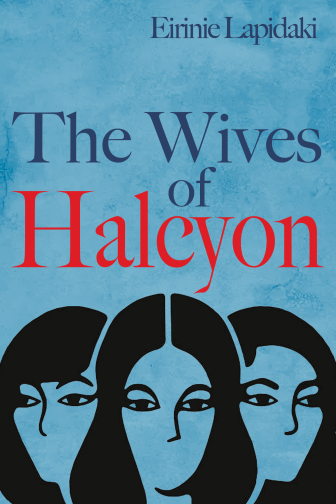 英文书名：THE WIVES OF HALCYON作    者：Erinie Lapidaki出 版 社：Legend Press代理公司：Jenny Brown/ANA/Conor字    数：约100,000词出版时间：2024年5月代理地区：中国大陆、台湾审读资料：电子稿类    型：文学小说内容简介：三个女人由一个男人控制——他们富有魅力的丈夫以利亚，他们邪教的领袖，在苏格兰的一个偏远定居点，主宰着他们生活的方方面面。但社区田园诗般的外表已经开始出现裂痕，以利亚的行为越来越古怪，哪怕妻子们深爱着他，也难免出现怀疑和动摇，尤其是当他透露，他打算娶第四任妻子，年仅16岁的米姆时。奥菲、露丝和黛博拉被她们共同的丈夫欺骗和孤立，她们必须抛开多年的仇恨，暂时走到一起。这是一个关于控制、母性和非凡女性的强有力的故事，与《使女的故事》如出一辙，《翠鸟的妻子们》质疑着我们的信仰和家庭观念。谈及此书，Legend Press的编辑Rosen表示：“这是一部非同寻常的处女作，我觉得它既令人惊讶，又同样迷人。它的舞台布置于狂野的苏格兰乡间，令人不寒而栗，充满力量，充满悬念。通过三个截然不同的女性之间的动态问题，提出关于信仰和家庭的质疑。“作者简介：艾琳·拉皮达基(Erinie Lapidaki)出生于英格兰东北部，在圣安德鲁斯大学攻读英国文学，并在纽卡斯尔大学获得了文学硕士(MLitt)学位。她曾为水石书屋卖书，并在那时开始写她的处女作《翠鸟的妻子》，该书的早期样章获得了北方作家奖(Northern Writers Award)。艾琳目前正在写她的下一部小说，讲述健康产业及其对女性身体的影响，灵感来自她与慢性子宫腺肌症的斗争。她和丈夫、女儿和她的狗住在盖茨黑德。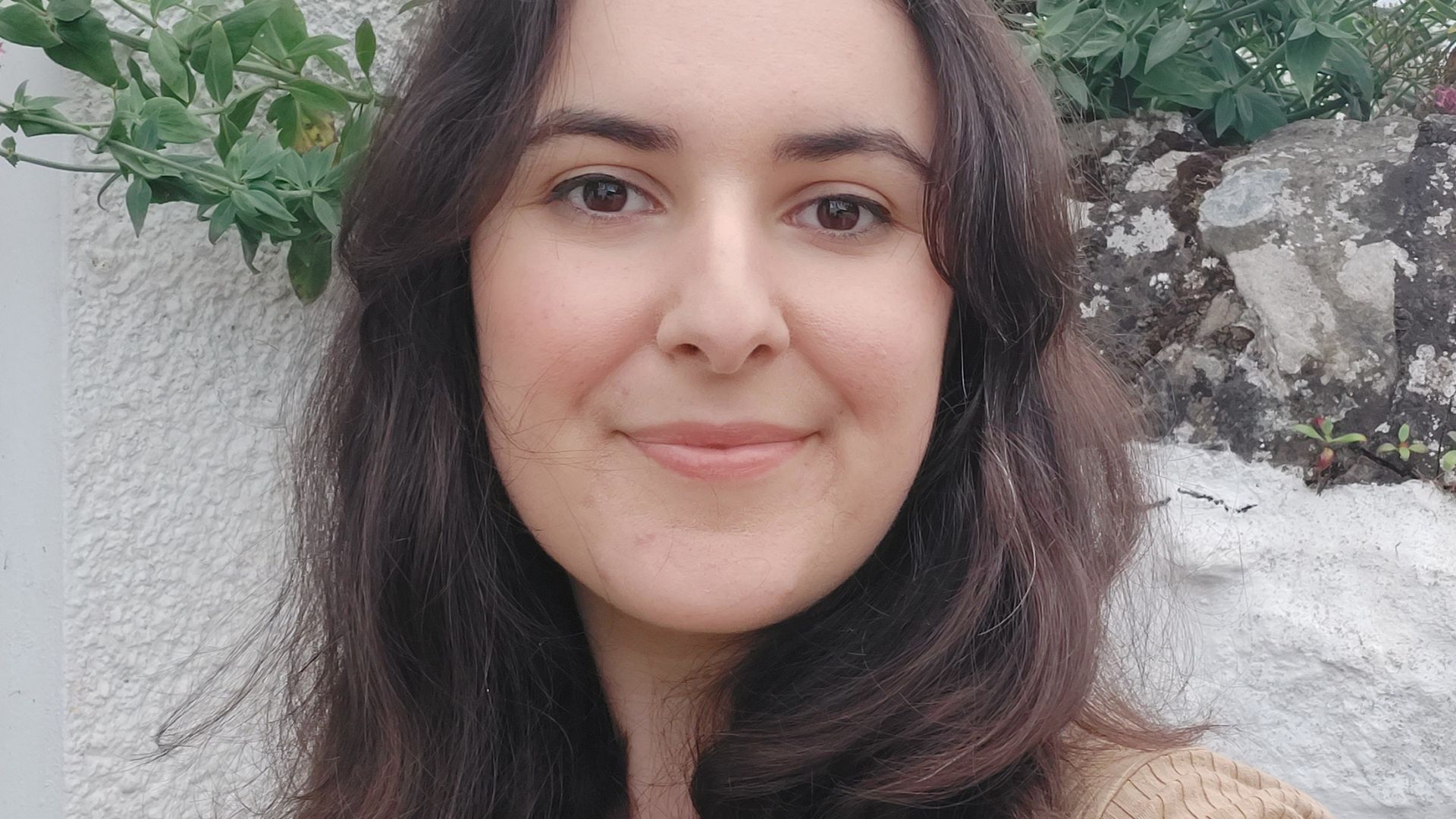 感谢您的阅读！请将反馈信息发至：版权负责人Email：Rights@nurnberg.com.cn安德鲁·纳伯格联合国际有限公司北京代表处北京市海淀区中关村大街甲59号中国人民大学文化大厦1705室, 邮编：100872电话：010-82504106, 传真：010-82504200公司网址：http://www.nurnberg.com.cn书目下载：http://www.nurnberg.com.cn/booklist_zh/list.aspx书讯浏览：http://www.nurnberg.com.cn/book/book.aspx视频推荐：http://www.nurnberg.com.cn/video/video.aspx豆瓣小站：http://site.douban.com/110577/新浪微博：安德鲁纳伯格公司的微博_微博 (weibo.com)微信订阅号：ANABJ2002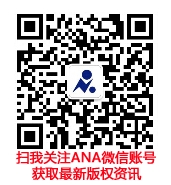 